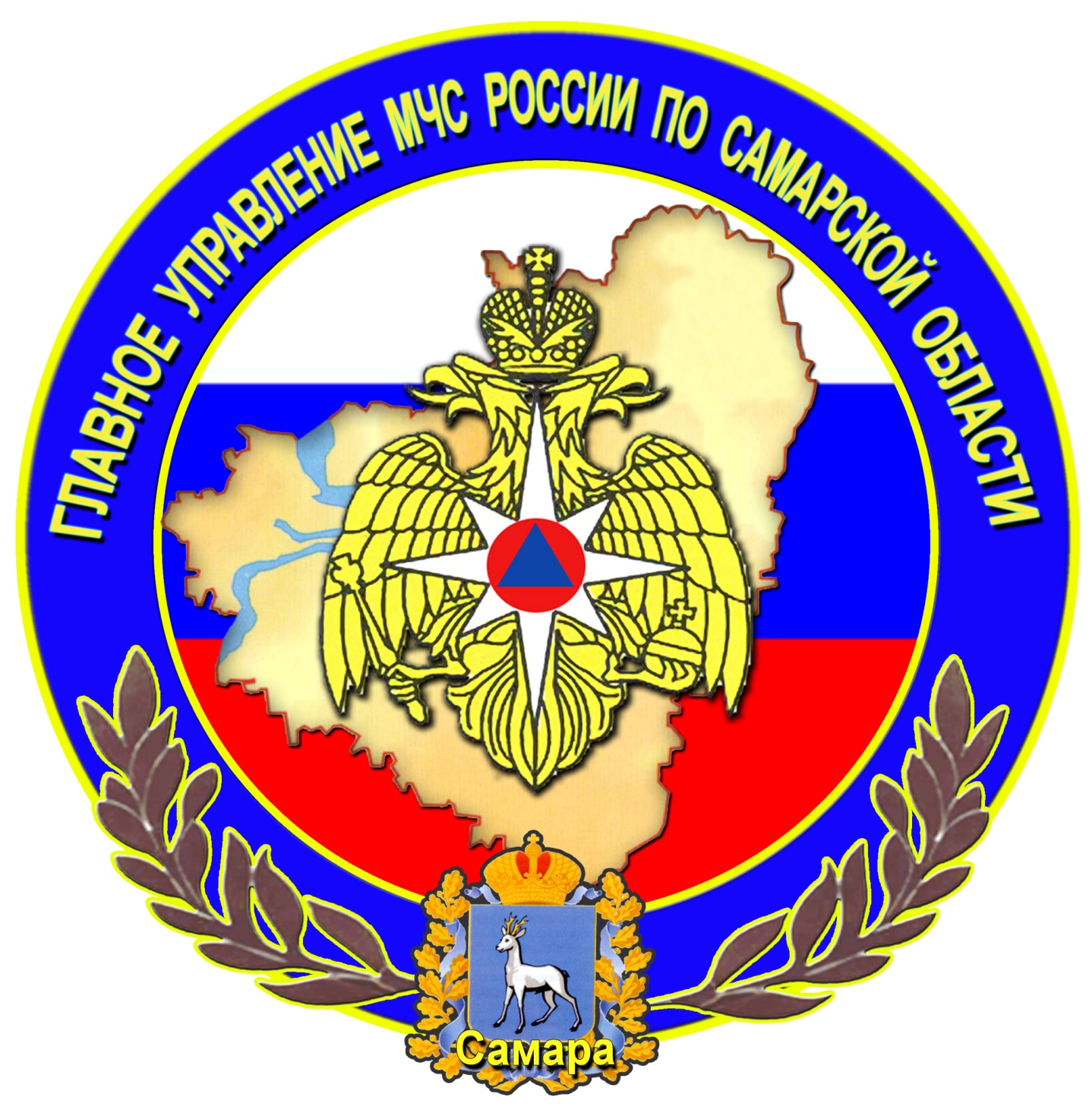 УВАЖАЕМЫЕ ВЫПУСКНИКИ !!!Главное управление МЧС России по Самарской областиприглашает Вас поступить в образовательные учреждения МЧС России на бюджетные места.АКАДЕМИЯГражданской защиты МЧС России 141435, Московская обл. г. Химки, мкрн. Новогорскт. 8-(498) – 699-08-53 (приемная комиссия)Сайт: http://amchs.ruАКАДЕМИЯГосударственной противопожарной службы МЧС России 129366, г. Москва, ул. Бориса Галушкина, д. 4т. 8 (495) – 617-27-52 (отдел кадров)т. 8 (495) – 617-26-45 (учебный отдел)Сайт: http://academygps.ruСАНКТ-ПЕТЕРБУРГСКИЙ УНИВЕРСИТЕТГосударственной противопожарной службы МЧС России196105, г. Санкт-Петербург, Московский проспект, д. 149т. 8 (812) – 388-87-20 (отдел кадров)т. 8 (812) – 369-69-18 (приёмная комиссия)Сайт: http://igps.ruУРАЛЬСКИЙ ИНСТИТУТГосударственной противопожарной службы МЧС России620062, г. Екатеринбург, ул. Мира, д. 22т. 8 (343) – 360-80-12 (отдел кадров)т. 8 (343) – 360-80-13 (учебный отдел)Сайт: http://uigps.ruИВАНОВСКАЯ ПОЖАРНО-СПАСАТЕЛЬНАЯ АКАДЕМИЯГосударственной противопожарной службы МЧС России153040, г. Иваново, пр. Строителей, д. 33т. 8 (4932) – 56-16-54 (отдел кадров)т. 8 (4932) – 56-13-02 (учебный отдел)Сайт: http://edufire37.ruВОРОНЕЖСКИЙ ИНСТИТУТГосударственной противопожарной службы МЧС России. Воронеж, ул. Краснознаменная, д. 231т. 8 (4732) – 42-12-60 (отдел кадров)т. 8 (4732) – 36-06-61 (учебный отдел)Сайт: http://вигпс.рфС В Е Д Е Н И Ядля поступающих в образовательные учреждения высшего образования системы МЧС РоссииКатегории  поступающих: лица, имеющие среднее (полное) общее образование, лица, имеющие среднее профессиональное образование, гражданские лица, годные по состоянию здоровья, успешно сдавшие ЕГЭпо русскому языку, математике, физике (оригинал или нотариально заверенная копия). Дополнительные вступительные испытания, проводимых вузом самостоятельно:- математика (письменно);- физическая подготовка(бег , подтягивание на перекладине, кросс .Возраст поступающих: не младше 17 лет, не старше 25 лет на год поступления.Правовой статус: курсант - до 4 курса включительно, на 5 курсе –слушатель (присваивается специальное звание «младший лейтенант внутренней службы»).Должностная категория в период обучения: рядовой, младший и средний начальствующий состав МЧС России с выплатой денежного довольствия.Денежное довольствие, состоитиз:- оклада по должности курсант 6500 рублей;-  оклада по званию рядовой 5000 рублей;-ежемесячной премии за полученные оценки при поступлении и дальнейшем обучении: за «отлично» – 25 %, «отлично» и «хорошо»– 15 %, «удовлетворительно» – 15 %. На 5 курсе –слушатель (оклад по должности 10 000 рублей) с присвоением специального звания «младший лейтенант внутренней службы» (оклад по званию 9 500 рублей) и вышеуказанная премия.Проживание в период обученияв общежитии учебного заведения или поднаем жилых помещений за пределами учебного заведения.По окончании учебного заведенияприсваивается специальное звание: «лейтенант внутренней службы» и, после отпуска, выпускник  в обязательном порядке  назначается  на должность в Самарской области.Профессиональный отбор кандидатов на учебу осуществляется кадровыми органами подразделений МЧС России по месту жительства и Главным управлением МЧС России по Самарской области  путем направления на медицинское и психофизиологическое обследованиепо месту жительства и в военно-врачебную комиссию в г. Самара.На кандидатов, признанных военно-врачебной комиссией годными для поступления в высшие учебные заведения системы МЧС России, кадровым аппаратом Главного управления МЧС России по Самарской области оформляется личное дело кандидата и направляется в маев учебные заведения.Кандидаты также проходят повторное медицинское, психофизиологическое обследование непосредственно в ВУЗе. Рекомендации по результатам обследований учитываются приемной комиссией при зачислении.Документы, необходимые для обращения по поступлению: паспорт, приписное свидетельство (военный билет), свидетельство о рождении. В Академию гражданской защиты МЧС России  кандидаты из числа гражданской молодежи на военные специальности командно-инженерного факультета подают заявления в военные комисcариаты по месту жительства до 20 апреля. Подробная информация  по правилам приема в  Академию гражданской защиты МЧС России размещены на сайте Академии.Период проведения вступительных испытаний – июль.По всем организационным вопросам поступления в высшие учебные заведения ГПС МЧС России обращаться в кадровые службы подразделений МЧС России, начиная с января месяца,для получения направления на медицинскую комиссию по определению годности к поступлению в учебное заведение и оформления документов в личное дело, по следующим адресам и телефонам:г. Самара, ул. Галактионовская 193, Главное управление МЧС России  по Самарской области,  т. (846) - 338-96-16 (для жителей области и города Самара)г. Самара, ул. Чернореченская, д.  55, т. 8(846) - 338-17-14г. Тольятти,  ул. 40 лет Победы, д.  94, т. 8(8482) - 32-12-62г. Чапаевск, ул. Красноармейская, д.  1, т. 8(846-39) - 2-34-43г. Сызрань, ул. Ульяновская, д.  44, т. 8(8464) - 98-69-11г. Отрадный, ул. Советская, д.  101,  т. 8(846-61) - 2-16-37